ÑAÏI  THÖØA  NGHÓA  CHÖÔNGQUYEÅN  16(Phaàn Ñaàu)TÒNH PHAÙP TUÏ TROÏNG NHAÂN PHAÙP- Quyeån naøy coù boán moân:Nghóa möôøi saùu ñaëc thaéng.Nghóa möôøi taùm phaùp baát coäng cuûa Boà taùt. 3- Nghóa hai möôi ñöùc cuûa Phaùp sö.4- Nghóa ba möôi baûy ñaïo phaåm.1. NGHÓA MÖÔØI SAÙU ÑAËC THAÉNGChia laøm baûy moân:1- Giaûi thích teân, noùi veà töôùng. 2- Phaân bieät theo boán nieäm.3- Sôû caàu thaønh töïu khaùc nhau. 4- Phaân bieät theo giai vò.5- Phaân bieät theo thieàn. 6- Phaân bieät theo ngöôøi. 7- Phaân bieät theo nghóa.Giaûi thích teân noùi veà töôùng:Möôøi saùu Ñaëc thaéng nhö trong Luaän Thaønh Thaät (quyeån 18) noùi.Trong Luaän Tyø-baø-sa cuõng coù phaân bieät roäng.Ñaëc thaéng: Quaùn naøy thuø thaéng hôn phaùp Quaùn baát tònh neân goïi laø Ñaëc thaéng.Töôùng thaéng theá naøo? Coù taùm loaïi:Phaù hoaïn thaéng: Quaùn moân Baát tònh chæ phaù tham duïc, quaùn naøy coù theå phaù taát caû phieàn naõo. Vì sao? Taát caû phieàn naõo do aùc giaùc maø sinh, nieäm hôi thôû ra vaøo tröø nieäm aùc giaùc, aùc giaùc döùt neân phieàn naõo khoâng khôûi, neân phaù taát caû.Döùt kieát thaéng: Quaùn baát tònh kia chæ coù theå haøng phuïc kieát. Möôøi saùu Ñaëc thaéng vöøa haøng phuïc, vöøa döùt haún kieát.Khoan quaûng thaéng: Quaùn baát tònh kia chæ quaùn Saéc phaùp cho laø Baát tònh. Ñaëc thaéng quaùn caû caùc phaùp Saéc taâm.Vi teá thaéng: Quaùn Baát tònh kia chæ quaùn xöông v.v... Ñaëc thaéngcoù theå quaùn voâ thöôøng, döùt lìa, dieät v.v...Vöõng chaéc thaéng: Quaùn baát tònh kia duyeân thaân ngöôøi khaùc maø khôûi, ñöôïc maø deã maát. Möôøi saùu ñaëc thaéng duyeân töï thaân maø khôûi, ñöôïc maø khoù maát.Ñieàu ñình thaéng: Nhö Luaän Thaønh Thaät (quuyeån 18) noùi: Quaùn baát tònh kia chöa lìa duïc ñöôïc, ñaõ töï chaùn gheùt, nhö baø laõo kia tìm Tyø- kheo beân soâng, do quaùn baát tònh, uoáng thuoác ñoäc, nhaûy xuoáng vöïc, tìm dao ñeå töï Saùt. Nhö thuoác taêng quaù trôû laïi thaønh beänh. Ñaëc thaéng thì khoâng nhö theá, coù theå phaù tham duïc maø khoâng sinh chaùn.Sôû sinh thaéng: Nhö Luaän Tyø-baø-sa noùi: Quaùn baát tònh kia laøm taêng theâm töôûng cuûa chuùng sinh, vì quaùn Saùt caùc thöù xöông Nam, Nöõ v.v... laø baát tònh. Möôøi saùu ñaëc thaéng taêng tröôûng phaùp töôûng, vì laø caên baûn cuûa Tam-muoäi khoâng.Sôû dò thaéng: Nhö Luaän Tyø-baø-sa noùi: Quaùn baát tònh kia chung vôùi ngoaïi ñaïo, möôøi saùu ñaëc thaéng chaúng chung vôùi ngoaïi ñaïo.Vì ñuû taùm nghóa naøy neân goïi laø Ñaëc thaéng. Danh nghóa nhö theá. Ñaëc thaéng khaùc nhau, chia laøm möôøi saùu, möôøi saùu ñaëc thaéng laø:Nieäm hôi thôû ra vaøo, hoaëc daøi, hoaëc ngaén, thôû khaép thaân, tröø thaân haønh laø boán loaïi ñaàu v.v...Nieäm hôi thôû ra vaøo bieát vui, bieát möøng, bieát taâm haønh, tröø taâm haønh laïi thaønh boán. Coäng vôùi tröôùc thaønh taùm.Nieäm hôi thôû ra vaøo bieát taâm, khieán taâm vui, khieán taâm nhieáp, khieán taâm giaûi thoaùt, laïi thaønh boán. Chung vôùi tröôùc laø möôøi hai.Nieäm hôi thôû ra vaøo quaùn Saùt Voâ thöôøng, Ñoaïn, Liaø, Dieät v.v... laïi laø boán, chung vôùi tröôùc laø möôøi saùu.Danh töï nhö theá. Töôùng traïng theá naøo?Hôi thôû ngaén: Nhö ngöôøi leân nuùi gaùnh naëng, hôi thôû meät nhoïc thì ngaén. Haønh giaû cuõng vaäy. ÔÛ taâm thoâ, hôi thôû ngaén. Taâm thoâ laø sao? Nghóa laø taâm voäi vaõ taùn loaïn.Hôi thôû daøi: Nhö ngöôøi ñònh chæ, hôi thôû nhoû nhieäm, luùc teá nhoû nhieäm thì daøi. Haønh giaû nhö theá, taâm teá thì hôi thôû teá; teá thì daøi.Thôû khaép thaân: Haønh giaû tin hieåu thaân mình roãng, rung thaáy caùc loãchaân loâng gioù ñi vaøo ñi ra goïi laø thôû khaép thaân.Tröø thaân haønh: Haønh giaû buoäc nieäm truï ôû caûnh giôùi hôi thôû, ñöôïc naêng löïc caûnh giôùi thì taâm seõ an tónh. Taâm an tónh neân hôi thôû thoâ seõ dieät, goïi laø tröø thaân haønh.Hoûi: Hôi thôû daøi, ngaén, coù khoâng, laø do thaân hay do taâm?Ñaùp: Do caû hai. Nhö ngöôøi luùc môùi nhaäp thai vaø ngöôøi ôû Töù khoâng (ñònh) thì khoâng coù hôi thôû. Bieát roõ do thaân, ôû Ñeä Töù thieàn vaø ñònh Dieät taän thì khoâng coù hôi thôû, bieát roõ laø do taâm.Hoûi: Hôi thôû khoâng do nieäm sinh, Nhö ngöôøi taâm nghó vieäc khaùc maø hôi thôû thöôøng ra vaøo, vì sao noùi laø do taâm sinh?Ñaùp: Hôi thôû naøy tuy khoâng do suy nghó maø sinh, nhöng do caùc duyeân hoøa hôïp maø khôûi. Coù taâm thì coù, khoâng taâm thì khoâng, taâm thoâ hôi ngaén, taâm teá hôi daøi, neân noùi do taâm.Laïi hoûi: Hôi thôû naøy do giai vò maø coù hay do taâm coù?Ñaùp: Do caû hai. Neân luaän giaûi thích raèng do ñòa, do taâm. Tam thieàn trôû xuoáng laø coù töùc ñòa (hôi thôû), vì sao ñeàu do? Coù ngöôøi thaân ôû hôi thôû ra vaøo (ñiaï) maø khoâng coù taâm, Tam thieàn trôû xuoáng thì khoâng coù hôi thôû, neân bieát do taâm. Tuy laø coù taâm maø thaân khoâng ôû hôi thôû ra vaøo (ñòa); baáy giôø cuõng khoâng, neân bieát do ñòa. Caàn phaûi thaân ôû taïi hôi thôû ra vaøo vaø laïi coù taâm hôi thôû ra vaøo; baáy giôø môùi coù, neân bieát do caû hai.Hoûi: Hôi thôû ra töø choã naøo sinh, ñeán choã naøo dieät? Hôi thôû vaøo laïi töø choã naøo sinh, ñeán choã naøo dieät?Ñaùp: Hôi thôû ra töø roán sinh ra, ra ngoaøi lieàn dieät. Hôi thôû vaøo ôû ngoaøi thaân vaøo, vaøo thaân lieàn dieät. Tuyø taâm thoâ, teá maø gaàn xa khoâng nhaát ñònh.Hoûi: Trong hôi thôû ra vaøo kia, hôi thôû naøo coù tröôùc nhaát, hôi thôû naøo sau cuøng?Ñaùp: Theo Luaän Thaønh Thaät (quyeån 18), luùc chuùng sinh sinh thì hôi thôû ra tröôùc tieân. Luùc chuùng sinh cheát thì hôi thôû vaøo sau cuøng. Xuaát Töù Thieàn gioáng nhö luùc sinh. Nhaäp Töù Thieàn gioáng nhö luùc cheát. Tyø- ñaøm (Taïp Taâm quyeån 8, thöôïng) noùi luùc sinh vaø cheát gioáng nhö Luaän Thaønh Thaät. Xuaát vaø nhaäp Töù thieàn thì ngöôïc vôùi kia. Töôùng traïng theá naøo? Nhö Luaän Tyø-ñaøm noùi: Thôû ra luùc môùi nhaäp ñònh, thôû vaøo luùc môùi xuaát ñònh. Nhaäp Töù thieàn, hôi thôû ra sau cuøng. Xuaát Töù thieàn, hôi thôû vaøo ñaàu tieân. Neân ngöôïc vôùi kia.Trong boán loaïi thöù hai:Giaùc hæ (bieát vui): Do boán haønh treân, taâm ñöôïc ñònh truï. Theo phaùp ñònh naøy taâm sinh raát vui. Xöa tuy coù taâm vui nhöng khoâng theå nhö theácho neân goïi Giaùc hæ.Giaùc laïc (bieát möøng): Do taâm tröôùc hæ, thaân ñöôïc ñieàu thích (thoaûi maùi), Thaân thoaûi maùi lieàn ñöôïc hôi thôû nheï nhaøng (yû töùc). Hôi thôû nheï nhaøng cho neân vui. Nhö ngöôøi meät khoå ñöôïc nghæ thì an vui, neân goïi laø Giaùc laïc. Neân kinh noùi raèng: Vì taâm hyû neân thaân ñöôïc nheï nhaøng (yû töùc) Vì thaân khinh an thì ñöôïc thoï vui.Giaùc taâm haønh: Luaän noùi: Töø hæ sinh taâm tham goïi laø Taâm haønh.Thaáy thoï coù loãi sinh tham naøy, goïi laø Giaùc taâm haønh.Tröø taâm haønh: Haønh giaû vì thaáy töø hæ sinh tham neân tröø thoï boû tham, taâm ñöôïc an oån, goïi laø Tröø taâm haønh. Boán loaïi naøy xa theo phöông tieän nieäm hôi thôû ra vaøo maø phaùt sinh, cho neân goïi laø Nieäm hôi thôû ra vaøo.Trong boán loaïi thöù ba:Giaùc taâm: Vì tröø taâm haønh, thaáy taâm vaéng laëng neân goïi laø Giaùctaâm.Khieán taâm hæ: Taâm naøy hoaëc coù luùc chìm laëng, phaùt taâm phaánchaán leân khieán vui, goïi laø khieán taâm hæ.Khieán taâm nhieáp: Neáu taâm laïi xao ñoäng, thì nhieáp laïi cho truï goïi laø khieán taâm nhieáp.Khieán taâm thoaùt: Neáu lìa hoân traàm, traïo cöû thì taâm seõ hoaø hôïp, xa liaø hai beân, goïi laø Khieán taâm thoaùt. ÔÛ ñaây cuõng xa theo phöông tieän nieäm hôi thôû ra vaøo maø phaùt sinh. Cho neân cuõng goïi Nieäm hôi thôû ra vaøo.Trong boán loaïi thöù tö:Voâ thöôøng haønh: Do taâm vaéng laëng, thaáy phaùp sinh dieät goïi laø Voâ thöôøng haønh.Ñoaïn: Duøng voâ thöôøng haønh, döùt caùc phieàn naõo neân goïi laø Ñoaïnhaønh.Ly: Ñoái vôùi phaùp höõu vi ñeàu sinh chaùn lìa neân goïi laø Ly haønh. Dieät: Vì taâm chaùn lìa, ñöôïc taát caû dieät neân goïi laø Dieät haønh.Coù choã laïi noùi: Quaùn naêm aám voâ thöôøng goïi laø Voâ thöôøng haønh.Quaùn Saùt naêm aám khoâng vaø voâ ngaõ goïi laø Ñoaïn haønh. Quaùn naêm aám khoå sinh chaùn lìa goïi laø Ly haønh. Quaùn aám khoâng sinh, laø phaùp vaéng laëng, neân goïi laø Dieät haønh.Coù choã laïi noùi: Quaùn thaân voâ thöôøng goïi laø Voâ thöôøng haønh; döùt tröø voâ minh goïi laø Ñoaïn haønh; xa lìa aùi kieát goïi laø Ly haønh, chöùng ñaéc phaùp Nieát-baøn vaéng laëng goïi laø Nieát-baøn haønh.Coù choã laïi noùi: Quaùn taâm, taâm phaùp voâ thöôøng sinh dieät goïi laø Voâ thöôøng haønh. Döùt tröø phaùp aùi goïi laø Ñoaïn haønh. Lìa phieàn naõo khaùc goïilaø Ly haønh. Dieät luoân taát caû phieàn naõo kieát goïi laø Dieät haønh.Laïi coù choã noùi: Quaùn phaùp voâ thöôøng goïi laø Voâ thöôøng haønh. Döùt phieàn naõo quaù khöù goïi laø Ñoaïn haønh. Lìa phieàn naõo vò lai goïi laø Ly haønh. Dieät phieàn naõo hieän taïi goïi laø Dieät haønh. Nghóa ñaàu tieân trong naêm nghóa naøy nhö Luaän Thaønh Thaät giaûi thích. Boán nghóa sau nhö Luaän Tyø-baø-sa. Ñaây cuõng xa theo phöông tieän nieäm hôi thôû ra vaøo maø phaùt sinh, cho neân cuõng goïi laø Nieäm hôi thôû ra vaøo.Töôùng chia nhö theá.Y cöù boán nieäm ñeå chia möôøi saùu:Trong ñaây, boán loaïi ñaàu laø chaùnh nieäm hôi thôû, goïi laø thaân nieäm quaùn. boán loaïi keá laø thoï nieäm; boán loaïi tieáp laø taâm nieäm vaø boán loaïi sau laø Phaùp nieäm.Hoûi: Möôøi saùu Ñaëc thaéng naøy laø quaùn haïnh An-na-ban-na. An-na- ban-na thuoäc veà naêm döøng taâm. Vì sao Theá Toân noùi laø boán nieäm?Ñaùp: Luaän Tyø-baø-sa noùi: Duøng phöông tieän cuûa boán nieäm naøy neân goïi laø Boán nieäm. Laïi nöõa, nghóa boán nieäm thoâng suoát töø ñaàu ñeán cuoái neân goïi laø Boán nieäm. Ñaây cuõng goïi laø Boán nhôù nghó veà thaân.Hoûi: Nhôù thì duyeân quaù khöù, coøn hôi thôû ñeå nieäm thì ôû hieän taïi, laøm sao goïi laø Nhôù?Luaän Thaønh Thaät giaûi thích raèng: Ñaây thaät laø trí phaù giaû danh, duøng teân nhôù ñeå noùi. Caùc taâm taâm phaùp laïi laø teân.Noùi veà choã thaønh töïu:Tu möôøi saùu loaïi naøy seõ thaønh töïu naêm haïnh, nhö Luaän Thaønh Thaät noùi. Ñoù laø Thaùnh haïnh, Phaïm haïnh, Thieân haïnh, Hoïc haïnh vaø Voâ hoïc haïnh.Quaùn hôi thôû naøy nieäm nieäm sinh dieät, cho neân voâ thöôøng. Voâ thöôøng neân khoâng. Khoâng töùc laø Thaùnh haïnh. Laïi nhö Luaän giaûi thích, hôi thôû goïi laø Gioù, gioù ñi trong choã roãng khoâng; töôùng roãng khoâng laïi môû ñöôøng cho töôùng hoaïi. Töôùng hoaïi töùc khoâng. Khoâng töùc laø Thaùnh haïnh, hay sinh coõi Trôøi thanh tònh, neân goïi laø Thieân haïnh. Vì ñeán choã vaéng laëng neân goïi Phaïm haïnh, vì ñöôïc höõu hoïc neân goïi laø Hoïc haïnh, vì ñöôïc voâ hoïc neân goïi laø Voâ hoïc haïnh.Ñeå noùi theo v :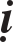 Noùi theo töôùng chung: Möôøi saùu loaïi naøy goïi laø An-na-ban-ma quaùn haïnh. An-na-ban-na thuoäc veà naêm döøng Taâm. Trong Luaän ThaønhThaät noùi ñieàu naøy goïi laø Phaåm Xuaát Nhaäp Töùc. Trong Luaän Tyø-baø-sa cuõng noùi ñaây laø Xuaát Nhaäp Töùc Quaùn. Lyù thaät thì haønh giaû quaùn moãi phaùp ñeàu coù theå ñeán quaû Thaùnh voâ hoïc neân quaùn hôi thôû töø ñaàu ñeán cuoái khoâng chæ haïn cuoäc ôû ñòa vò naêm döøng taâm. Nghóa naøy theá naøo? Noùi theo thoâng töôùng: Töø phaøm ñeán quaû Voâ hoïc, phaàn nhieàu ñeàu ñöôïc coù quaùn naøy. Trong ñaây chia ra: Boán loaïi ñaàu khôûi taïi naêm döøng taâm, thaønh töïu ôû boán nieäm. Taùm loaïi keá ôû trong vò Nieäm xöù. Boán loaïi sau ôû Noaõn v.v... trôû leân cho ñeán Voâ hoïc. Vò chia nhö theá.Ñeå noùi theo thieàn:Nhö Luaän Tyø-baø-sa noùi: Hôi thôû ngaén Sô thieàn, hôi thôû daøi Nhò thieàn, khaép thaân Tam thieàn, tröø thaân Töù thieàn. Loaïi khaùc cuõng nhö theá. Vaên noùi thaúng nhö theá, khoâng phaân bieät roäng. Theo nghóa luaän ñuû thì: Boán loaïi ñaàu nhö treân. Trong boán loaïi thöù hai, Giaùc hæ ôû Sô thieàn, Nhò thieàn, Giaùc laïc Tam thieàn, Giaùc taâm vaø tröø taâm ôû Töù thieàn. Trong boán loaïi thöù ba, Khieán taâm hæ ôû taïi Sô thieàn, Nhò thieàn, Khieán taâm nhieáp ôû taïi Tam thieàn, Khieán taâm ñònh vaø Khieán taâm thoaùt ôû Töù thieàn. Môùi ñaàu goïi laø Ñònh, hoaøn thaønh goïi laø Thoaùt. Cuõng coù theå, Höõu laäu goïi laø Ñònh, Voâ laäu goïi laø Thoaùt. Boán loaïi thöù tö ñeàu khaép caùc thieàn, y theo thieàn nhö theá.Ñeå noùi theo ngöôøi:Nhö Luaän Tyø-baø-sa noùi: Ai coù theå ñaày ñuû (möôøi saùu loaïi)? Chæcoù Phaät, Nhö Lai. nhöõng ngöôøi khaùc ñeàu khoâng ñuû.Coù choã laïi noùi: La-haùn, Bích-chi vaø Phaät coù theå ñuû, ngoaøi ra khoângñuû.Ñeå phaân bieät theo nghóa:Trong ñaây laïi duøng chín nghóa ñeå phaân bieät:Phaân bieät möôøi trí: Nhieáp cuoái theo ñaàu chæ coù Ñaúng trí taùnh. NeânLuaän Tyø-baø-sa noùi chæ moät Ñaúng trí.Ñaàu ñuoâi noùi rieâng thì:Möôøi hai loaïi ñaàu chæ Ñaúng trí taùnh.Voâ thöôøng haønh ñu,û saùu trí taùnh laø Ñaúng trí vaø Khoå trí, hai Trí phaùp vaø Tyû, Taän, Voâ sinh trí. ÔÛ tröôùc Kieán Ñaïo goïi laø Ñaúng trí. Kieán ñaïo trôû leân goïi laø Khoå trí. Quaùn duïc voâ thöôøng goïi laø Phaùp trí. Quaùn voâ thöôøng treân goïi laø Tyû trí. Taïi quaû Voâ hoïc goïi laø Taän, Voâ sinh.Nghóa Ñoaïn, Ly vaø Dieät thì khoâng nhaát ñònh. Neáu noùi naêng ñoaïn,naêng ly, naêng dieät thì baûy trí taùnh nghóa laø Ñaúng trí, Khoå trí, Taäp trí, Phaùp trí, Tyû trí, Taän, Voâ sinh trí.Theá tuïc döùt kieát laø Ñaúng trí.Voâ laäu döùt kieát laø Khoå, Taäp trí, vì choã duyeân hôi thôû laø taùnh cuûa Khoå, Taäp.Duyeân Coõi Duïc ñoaïn goïi laø Phaùp trí. Duyeân coõi treân ñoaïn goïi laø Tæ trí.Taïi quaû Voâ hoïc goïi laø Taän, Voâ sinh.Neáu noùi duyeân ñoaïn, duyeân ly, duyeân dieät thì saùu trí taùnh nghóa laø Ñaúng trí vaø Dieät trí, Phaùp trí, Tæ trí, Taän, Voâ sinh trí. ÔÛ tröôùc Kieán ñaïo goïi laø Ñaúng trí. Kieán ñaïo trôû leân goïi laø Dieät trí. Boán trí kia raát deã hieåu. Ñeå phaân bieät theo caên: Nhö Luaän Tyø-baø-sa noùi: Chæ coù yù töôngöùng.Phaân bieät Ba ñôøi: Nhö Luaän Tyø-baø-sa noùi: Theå ba ñôøi nhieáp,duyeân vôùi ba ñôøi.Phaân bieät Ba taùnh: Nhö Luaän Tyø-baø-sa noùi:Theå thuoäc taùnh chæ coù, choã duyeân hôi thôû chæ laø voâ kyù.Phaân bieät Ba coõi: Nhö Luaän Tyø-baø-sa noùi laø thuoäc Coõi Duïc vaø coõi Saéc. Choã duyeân hôi thôû cuõng thuoäc Coõi Duïc vaø coõi Saéc.Ñeå phaân bieät theo ba nghóa Hoïc, Voâ hoïc vaø Phi hoïc Phi voâ hoïc: Nhieáp cuoái theo ñaàu thì theå taùnh chæ laø Phi hoïc, Voâ hoïc. Choã duyeân cuõng vaäy. Hôi thôû khoâng phaûi Hoïc, Voâ hoïc. Neân nghóa naøy nhö Luaän Tyø-baø-sa noùi.Ñaàu, cuoái noùi rieâng thì möôøi hai loaïi ñaàu, theå taùnh vaø duyeân ñaày ñuû nhö ñaõ noùi ôû tröôùc. Boán loaïi sau thuoäc caû Hoïc, Voâ hoïc vaø Phi hoïc, Phi voâ hoïc. Ñaúng trí naêng ñoaïn laø Phi hoïc, Phi voâ hoïc. Voâ laäu naêng ñoaïn goïi laø Hoïc, Voâ hoïc.Ñeå phaân bieät theo ba nghóa Kieán ñoaïn, Tu ñoaïn, Voâ ñoaïn: Nhieáp chung theo chæ laø Tu ñoaïn. Choã duyeân hôi thôû cuõng laø Tu ñoaïn. Nghóa naøy nhö Luaän Tyø-baø-sa noùi. Ñaàu, cuoái noùi rieâng, möôøi hai loaïi ñaàu ñuû nhö tröôùc ñaõ noùi. Boán loaïi sau chung caû Kieán ñoaïn, Tu ñoaïn vaø Voâ ñoaïn. Choã duyeân nhö treân chæ Tu ñoaïn.Ñeå phaân bieät theo danh duyeân, nghóa duyeân ñeå: Nhö Luaän Tyø-baø- sa noùi, chæ laø nghóa duyeân, chaúng phaûi laø danh duyeân. Choã duyeân hôi thôû chaúng phaûi danh töï.Phaân bieät Töï - Tha: Nhö Luaän Tyø-baø-sa noùi: Quaùn naøy duyeân caû hôi thôû mình, ngöôøi, chaúng phaûi chæ duyeân theo mình.Möôøi saùu Ñaëc thaéng noùi sô nhö theá.NGHÓA MÖÔØI TAÙM PHAÙP BAÁT COÄNG CUÛA BOÀ-TAÙTNghóa möôøi taùm phaùp baát coäng cuûa Boà-taùt xuaát xöù töø Kinh Phaán Taán Vöông Boà-taùt Vaán (quyeån haï). Haïnh ñöùc cuûa Boà-taùt vöôït hôn Nhò thöøa, khaùc vôùi ho,ï neân noùi laø Baát coäng. Tuyø khaùc nhau maø chia kyõ thì Baát coäng voâ löôïng. Nay theo moät moân seõ noùi veà möôøi taùm. Möôøi taùm phaùp laø:Saùu ñoä laø saùu.Vieäc laøm cao quyù cuûa ba nghieäp thaân, mieäng, yù laø ba, coäng vôùi tröôùc laø chín.Chaúng nhaân vieäc khaùc (tha) neân töï nhieân seõ bieát taát caû naêm minh xöù v.v... cuûa theá gian, chung vôùi tröôùc laø möôøi.Vì taâm ñaïi bi, thöôøng vì chuùng sinh trò caùc bònh moät caùch roäng lôùn; sau trao cho Nieát-baøn, chaúng vì lôïi döôõng laø möôøi moät.Chaúng mong (laøm) caùc vua Thích, Phaïm theá gian maø thöôøng thoï ñuû laø möôøi hai.ÔÛ choã buoâng lung nôi coõi nöôùc toát ñeïp hay giaùo hoaù chuùng sinh tu taäp, cuõng nhôù (nghó) laø möôøi ba.Bao nhieâu ngöôøi aùc ôû choã Boà-taùt khoâng theå laøm haïi; neáu thaáy Boà- taùt, taâm seõ thanh tònh laø möôøi boán.Coù caùc chuùng sinh chaúng tin Tam Baûo, neáu thaáy Boà-taùt lieàn sinh loøng tin laø möôøi laêm.Trôøi, roàng, quûy thaàn, ngöôøi vaø phi nhaân v.v... neáu thaáy Boà-taùt lieàn nghó laø thaày, leã kính cuùng döôøng laø möôøi saùu.ÔÛ choã naøo cuõng ñöôïc toân laøm Ñaïo sö, giaùo hoaù chuùng sinh döùt aùc, tu thieän, sinh coõi Trôøi, ñöôïc giaûi thoaùt laø möôøi baûy.Tuøy choã tu taäp phaùp Boà-ñeà phaàn, ñaày ñuû thaàn thoâng, ma khoâng ñöôïc dòp laøm haïi laø möôøi taùm.Möôøi taùm loaïi naøy baét ñaàu töø Boà-taùt, thaønh töïu vieân maõn ôû Phaät.Nay theo choã khôûi ñeå neâu teân, goïi laø Phaùp baát coäng cuûa Boà-taùt.Phaùp Baát coäng noùi sô nhö theá.NGHÓA HAI MÖÔI ÑÖÙC CUÛA PHAÙP SÖÑöùc cuûa Phaùp sö xuaát xöù töø Ñòa Kinh luaän. Luaän Ñòa Trì cuõng coù noùi ñaày ñuû. Ñem phaùp ñeán gaàn guõi ñôøi goïi laø Phaùp sö. Ñöùc cuûa Phaùp sö khaùc nhau, seõ noùi hai möôi loaïi, hai möôi ñöùc aáy laø:Ñòa Luaän vaø Ñòa Trì goïi coù khaùc nhau. Nay seõ neâu theo Ñòa Luaän: 1- Thôøi thuyeát. 2- Chính yù. 3- Ñoán thuyeát. 4- Töông tuïc. 5- Tieäm.6- Thöù. 7- Cuù nghóa tieäm thöù. 8- Laïc (thò). 9- Hæ. 10- Khuyeán. 11-Cuïñöùc. 12- Baát huûy. 13- Baát loaïn. 14- Nhö phaùp. 15- Tuøy chuùng. 16- Töø taâm. 17- An taâm. 18- Taâm thöông xoùt an vui. 19- Khoâng khen mình cheâ ngöôøi. 20- Khoâng meâ ñaém danh lôïi.Möôøi laêm loaïi ñaàu goïi laø Tuøy thuaän thuyeát: Ngoaøi thuaän noùi nghóa. Naêm loaïi sau goïi laø Thanh tònh Thuyeát: Trong taâm khoâng loãi.Trong möôøi laêm loaïi tröôùc duøng ba moân ñeå noùi: Duøng Ñòa Luaän ñoái vôùi Ñòa Trì ñeå noùi veà ñoàng, khaùc. Chia ñònh Tuøy nghóa.Giaûi thích Y danh. Ñoàng, khaùc theá naøo?Trong möôøi laêm loaïi naøy, boán moân laø ñoàng, möôøi moät moân laø khaùc, khaùc theá naøo?Boán moân cuûa Ñòa Trì, Ñòa Luaän chia thaønh taùm:Thôøi thuyeát ñaàu tieân, Ñòa Luaän chia thaønh hai: Thôøi vaø Chính yù. Moân thöù saùu cuûa Ñòa Trì goïi laø Hoan hæ, Ñòa Luaän chia hai thaønhTieäm vaø Thöù.Moân thöù taùm, Ñòa Trì goïi laø Hæ, Ñòa Luaän chia hai thaønh Laïc	vaøHæ.Moân thöù chín, Ñòa Trì goïi laø khuyeán, Ñòa Luaän chia thaønh hai lafKhuyeán vaø Cuï ñöùc.Trong Ñòa Kinh luaän coù ba moân, Ñòa Trì thaønh baûy:Moân thöù ba trong Ñòa Kinh luaän goïi laø Ñoán thuyeát, Ñòa Trì chia hai goïi laø Nhaát thieát thuyeát (thuyeát taát caû), Baát vi phaùp san (khoâng san laän phaùp ).Moân thöù tö trong Ñòa Kinh luaän laø Töông Tuïc thuyeát, Ñòa Trì chia hai thaønh Voâ giaùn thuyeát, vaø Baát taùc sö quyeän ( Thuyeát khoâng ngöøng, khoâng laøm sö moõi meät)Moân thöù möôøi ba trong Ñòa Kinh luaän coù moät teân laø Baát loaïn thuyeát, Ñòa Trì chia ba goïi laø Baát Loaïn thuyeát, Vaên töï ñaày ñuû, Baát tröø aån thuyeát. (khoâng thuyeát baäy, vaên töï ñaày ñuû, khoâng noùi maäp môø).Boán loaïi coøn laïi töông töï. Theo boán loaïi naøy, Cuù nghóa tieäm thöù trong Luaän Ñòa Trì goïi laø Duïc baát huûy. Nhö phaùp vaø Tuøy chuùng, danh nghóa ñeàu ñoàng. Goác leõ ra ñeàu ñoàng, vì ngöôøi dòch khaùc nhau neân nhö theá.baûy.Nghóa Ñoàng nhö vaäy.Tuøy nghóa chia: Möôøi laêm loaïi naøy vì nghóa theo nhau xeáp thaønh Ñaàu tieân coù hai moân hôïp thaønh thöù nhaát, tuøy choã thích hôïp cuûangöôøi. Trong ñoù, Thôøi thuyeát tuøy hôïp taâm ngöôøi: Muoán nhaän thì noùi, khoâng muoán thì thoâi. Moät loaïi Chính yù tuøy hình thöùc thích hôïp cuûa ngöôøi: Cung kính nghieâm tuùc thì vì hoï noùi, ngaõ maïn coáng cao thì thoâi.Keá coù hai moân, hôïp thaønh thöù hai, tuøy choã thích hôïp cuûa mình. Trong ñoù, Ñoán thuyeát ñeå noùi mình khoâng laän tieác. Moät loaïi Töông tuïc ñeå noùi mình khoâng löôøi bieáng.Keá coù ba moân hôïp thaønh thöù ba, tuøy choã thích hôïp cuûa phaùp. Trong ñoù, Tieäm thuyeát noùi thuaän theo giaùo phaùp, keá thuaän nghóa phaùp. Cuù nghóa tieäm thöù cuõng coù theå laø caâu naøy thuaän vôùi haønh phaùp.Keá coù ba moân, hôïp thaønh thöù tö. Laäp laïi toû roõ theo choã thích nghi cuûa ngöôøi, coù khaùc vôùi tröôùc gì maø laïi laäp laïi?Phaàn ñaàu ôû treân tuøy taâm hieän taïi cuûa ngöôøi nghe phaùp thích hôïp vaø hình thöùc thích hôïp. Coøn moân naøy tuøy theo caên taùnh ngöôøi coù thích hôïp hay khoâng. Ngöôøi caên lôùn truyeàn lôùn, caên nhoû truyeàn nhoû. Taát caû nhö theá.Keá coù moät moân laøm thöù naêm, laäp laïi toû roõ theo choã thích nghi cuûa mình, coù gì khaùc vôùi tröôùc? Phaàn thöù hai tröôùc, noùi leân mình coù taâm khoâng boûn xeûn, khoâng löôøi bieáng. Ñaây noùi leân ñöùc cuûa lôøi noùi, coù trí thì noùi, khoâng trí thì thoâi.Keá coù ba moân hôïp thaønh thöù saùu, laäp laïi noùi leân tuøy choã thích hôïp cuûa phaùp, khaùc gì vôùi tröôùc? Phaàn thöù ba tröôùc, tuøy thöù lôùp phaùp. Ñaây thuaän theo phaùp theå. Trong ñoù, Baát huûy laø thuaän ñaïo xuaát theá, Baát loaïn laø thuaän lyù, cuõng thuaän giaùo phaùp Nhö phaùp thuaän vôùi phaùp töôùng boán Ñeá.Moät moân cuoái cuøng laø thöù baûy: Naêng thuaän chuùng. Nghóa chia nhö theá.- Giaûi thích danh nghóa:Noùi ñuùng luùc: Quaùn caùc chuùng sinh coù taâm öa nghe. Luùc khoâng coù nhöõng chöôùng naïn öu, naõo v.v... vì hoï giaûng noùi neân goïi laø Thôøi thuyeát.Chính yù: Boà-taùt chính yù quaùn caùc chuùng sinh truï ôû oai nghi caàu phaùp cung kính, sau ñoù vì hoï thuyeát. Nhö trong giôùi Kinh mình ñöùng, ngöôøi ngoài khoâng neân thuyeát v.v... Goïi laø chính yù.Hai loaïi naøy Ñòa Trì hôïp laïi goïi laø Thôøi thuyeát.Noùi ngay: Vì taát caû chuùng, noùi taát caû phaùp, taâm khoâng boûn seûn, goïi laø Ñoán thuyeát. Vì taát caû chuùng laø ñoái vôùi ngöôøi mau choùng noùi taát caû phaùp laø ñoái vôùi phaùp mau choùng. Taâm khoâng boûn seûn laø noäi taâm mau choùng (ñoán). Trong Luaän Ñòa Trì chia rieâng khoâng boûn seûn laøm moätmoân khoâng boûn seûn phaùp.Noùi lieân tuïc: Noùi khoâng ngöøng nghæ, boû yù ganh gheùt trong caùc phaùp goïi laø Töông Tuïc Thuyeát. Noùi khoâng ngöøng nghæ bieåu loä noùi töông tuïc, boûû yù ganh gheùt, laø toû roõ taâm noái tieáp. Trong Luaän Ñòa Trì chia YÙ khoâng ganh gheùt rieâng laøm moät moân khoâng laøm thaày moõi meät.Noùi daàn daàn: Nöông giaùo noùi daàn daàn. Neân luaän giaûi thích raèng: Nöông Chöõ, Caâu, Nghóa daàn daàn noùi.Noùi theo thöù lôùp: Nöông Nghóa thöù lôùp noùi: Noùi Khoå ñeán Taäp, noùi Dieät ñeán Ñaïo, taát caû nhö theá. Neân Luaän giaûi thích raèng: Nhö Chöõ, Caâu thöù lôùp, Nghóa cuõng nhö vaäy. Tieäm vaø Thöù naøy, trong Ñòa Trì hôïp thaønh moät moân, goïi laø Hoan hæ. Thöù lôùp giaûng noùi ñeã coù theå nhôù ghi gìn giöõ, neân khieán cho ngöôøi vui (hæ).- Caâu nghóa daàn daàn coù thöù lôùp: Luaän Gia Giaûi thích raèng noùi phaùp nghóa ñoàng, khoâng noùi nghóa khaùc. Töôùng naøy theá naøo?Trong giaùo vaø nghóa ôû tröôùc, caïn thì cuøng caïn, saâu thì cuøng saâu, chaúng rôøi giaûng noùi goïi laø noùi nghóa ñoàng. Nhö trong Khoå ñeá giaûng noùi Höõu taùc. Trong Taäp, Dieät, Ñaïo cuõng noùi Höõu taùc. Trong Khoå ñeá noùi Voâ taùc, trong Taäp, Dieät, Ñaïo cuõng noùi Voâ taùc. Nhö theá taát caû goïi laø noùi ñoàng nghóa. Ñaây trong Ñòa Trì goïi laø Duïc. Bieän luaän haønh phaùp khieán ngöôøi öa haønh neân goïi laø Duïc.Daïy: Luaän noùi daïy choã ñaùng daïy, chuùng sinh caên nhoû neân daïy phaùp nhoû, chuùng sinh caên lôùn neân daïy phaùp lôùn. taát caû nhö theá goïi laø daïy choã ñaùng daïy. Ñaây laø theo giaùo phaùp.Möøng: Luaän noùi möøng choã ñaùng möøng. Tuøy caên khaùc nhau, vì hoï noùi nghóa, khieán taâm hoï vui ñieàu ñaùng vui. Ñaây laø theo nghóa phaùp.Daïy vaø Möøng naøy, trong Luaän Ñòa Trì hôïp thaønh moät moân goïi thaúng laø Möøng. Trong ñoù, giaûi thích ñuû thì coù boán caâu:Thò öng thò (daïy ñieàu ñaùng daïy) Thoï öng thoï (trao vieäc ñaùng trao) Chieáu öng chieáu (soi choã ñaùng soi) Hæ öng hæ (möøng ñieàu ñaùng möøng).Daïy vaø Trao theo giaùo: Neâu chung goïi laø Daïy, chính trao cho goïi laø Trao.Soi vaø Möøng theo Nghóa: Neâu chung cho bieát laø chieáu; xöùng cô daïy rieâng khieán hoï vui möøng goïi laø “Möøng”.Boán loaïi naøy ñeàu thích hôïp caên cô cuûa ngöôøi neân cuøng noùi laøöng.Khuyeân: Luaän noùi Chuùng sinh yeáu heøn, khuyeân khieán maõnh meõneân goïi laø Khuyeán. Nghóa naøy Ñòa Trì aån ñi khoâng neâu.Cuï ñöùc: Luaän noùi Nöông vaøo Hieän trí, Tæ trí vaø Trí A-haøm chöùng ñöôïc, ngöôøi noùi goïi laø Cuïï ñöùc. Hieän trí laø Trí hieän löôïng, Tæ trí laø Trí tæ löôïng, ñaây laø bieát phaùp töôùng. A-haøm laø Giaûo löôïng trí, ñaây bieát giaùo phaùp, ba loaïi naøy nhö trong chöông Ba löôïng ôû tröôùc ñaõ phaân bieät roäng. Chöùng laø Chöùng trí, ñaây bieát lyù phaùp. Ñuû ñaây môùi goïi laø Cuï ñöùc. Trong Luaän Luaän Ñòa Trì noùi ñaây laø Khuyeán.l. Baát huûy: Ñòa luaän giaûi thích raèng: Thuaän theo thieän ñaïo maø noùi. Ñòa Trì giaûi thích: Thuaän höôùng neûo laønh, ñaây goïi laø Xuaát ñaïo (ñaïo xuaát theá) vì laø neûo laønh. Heã coù noùi naêng ñeàu thuaän theo Xuaát ñaïo, goïi laø Höôùng neûo laønh.2. Khoâng loaïn: Luaän töï giaûi thích: Laø haïnh baát ñoäng, baát taïp, chính nhaäp, khoâng nhö röøng raäm raïp caây moïc khoâng coù haøng loái goïi Baát loaïn. Baát ñoäng laø lìa loãi caïn côït. Lôøi thieån caän laøm sai maát lyù cuûa phaùp neân laø ñoäng. Baát taïp laø lìa loãi saâu, baát taïp tröø söï aån giaáu neân goïi laø Baát taïp. Chính nhaäp laø noùi leân choã baát ñoäng ôû tröôùc. Noùi chính thuaän lyù neân goïi laø chính nhaäp. Khoâng phaûi nhö röøng caây raäm raïp laø hieån baát taïp tröôùc. Phaät phaùp tuy saâu maø khai thò khieán treû nhoû noâng caïn cuõng hieåu; lìa söï che giaáu saâu kín goïi laø khoâng phaûi nhö röøng caây raäm raïp khoâng thaáy ñöôïc gì.Luaän Ñòa Trì chia ñaây laøm ba:Baát Loaïn: Cuõng goïi laø Öng, lôøi thuaän lyù phaùp, töông öng vôùi lyù. Vaên töï ñaày ñuû: Beân cuõng goïi laø Thieän thuyeát, lôøi thuaän vôùi giaùophaùp.Baát thaâm aån: Cuõng goïi laø Baát taïp. Lôøi thuaän vôùi caùch thöùc giaùohoùa, khoâng xen laãn.Nhö phaùp: Thuaän boán chaân ñeá. Heã coù baøn luaän gì ñeàu öùng hôïp vôùi Boán chaân ñeá, khieán ngöôøi nöông vaøo ñoù tröø khoå, ñoaïn taäp, chöùng dieät, tu ñaïo.Tuøy chuùng: Luaän noùi: Thuaän theo boán chuùng, taùm boä vì hoï maø noùi phaùp. ÔÛ trong Tyø kheo, noùi phaùp Tyø Kheo. ÔÛ trong Ni Chuùng, vì hoï noùi phaùp cuûa ni. Taát caû ñeàu nhö theá.Möôøi laêm loaïi tröôùc naøy goïi laø thuaän theo noùi.Theo naêm loaïi Thanh tònh noùi sau, neáu nöông boán voâ löôïng vì ngöôøi noùi phaùp goïi laø Thanh tònh noùi: Loaïi ñaàu laø Töø, hai loaïi keá laø Bi, moät loaïi tieáp theo laø Hæ, loaïi sau cuøng laø Xaû.Ñoái vôùi chuùng sinh oaùn haän thì sinh Töø taâm maø noùi: Choã oaùn thì nhieàu saân neân phaûi duøng loøng töø maø noùi.SOÁ 1851 - ÑAÏI THÖØA NGHÓA CHÖÔNG, Quyeån 16 (Phaàn Ñaàu)	380Ñoái vôùi chuùng sinh aùc, khieán sinh loøng An taâm maø noùi: Chuùng sinh laøm haïnh aùc coù söï nguy hieåm sôï haõi, trao ñieàu laønh khieán hoï an goïi laø vì An taâm maø noùi.Chuùng sinh khoå, chuùng sinh öa buoâng lung, öa bieáng nhaùc ngheøo cuøng sinh taâm thöông xoùt, an vui maø noùi ø: Traùi duyeân böùc naõo goïi laø chuùng sinh khoå, ñöôïc vui töï  buoâng lung goïi laø thích buoâng lung. Thuaän duyeân khoâng ñaày ñuû goïi laø chuùng sinh ngheøo. Ñoái vôùi ba haïng ngöôøi naøy cuøng khôûi hai taâm. Ñoái vôùi ngheøo khoå thì thöông xoùt caùi khoå  hieän taïi Ñoái vôùi chuùng sinh öa buoâng lung thì  thöông caùi khoå seõ chòu. Cho    neân khôûi caû taâm thöông xoùt maø noùi. Ñoái vôùi chuùng sinh khoå muoán cho ñöôïc caùi vui ñoái trò khoå. Ngöôøi öa buoâng lung muoán cho lìa toäi, ñöôïc caùi vui khoâng loãi laàm. Ñoái vôùi ngöôøi ngheøo khoù muoán cho ñöôïc caùi vui ñaày ñuû, cho neân khôûi chung taâm thöông xoùt maø noùi.Chaúng bò ganh gheùt raøng buoäc: khen mình cheâ ngöôøi, duøng taâm vui möøng maønoùi.- Chaúng dính maéc danh lôïi, duøng taâm xaû maø noùi. Neáu theo ñòa Trì, thì tröôùc Xaû, sau Hæ.Naêm loaïi naøy laø noùi do Taâm thanh tònh. Ñöùc cuûa Phaùp sö noùi sô nhö theá.ÑAÏI THÖØA NGHÓA CHÖÔNGQUYỂN 16 (Phần Đầu)